INSTRUCCIONES GENERALESDESARROLLA LAS SIGUIENTES ACTIVIDADES  utiliza tu libro desde la pág. 220 a la 225.Realizar una síntesis del proceso de replicación indicando la importancia de las enzimas en el proceso.Con la siguiente imagen debes de mencionar las enzimas que participan en  la replicación y la función que cumple cada una de ellas en la replicación. 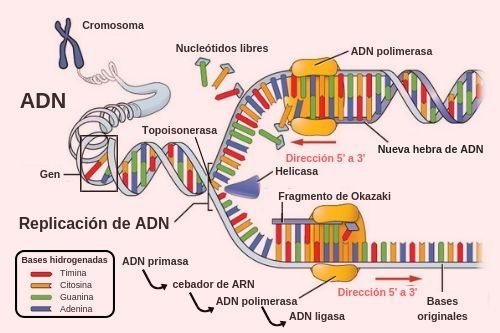 ¿Qué ocurriría si dejara de producirse este proceso?¿Qué le indica  a la célula que es el momento de replicarse?¿Por qué es importante la replicación?¿Dónde ocurre la replicación del material genético en la célula? Explica que es el experimento de pulso y caza y cuáles fueron sus aportes al conocimiento del material genético.Subsector / Módulo: Ciencias naturalesPROFESOR: Lino Torres PSubsector / Módulo: Ciencias naturalesPROFESOR: Lino Torres PSubsector / Módulo: Ciencias naturalesPROFESOR: Lino Torres PSubsector / Módulo: Ciencias naturalesPROFESOR: Lino Torres PSubsector / Módulo: Ciencias naturalesPROFESOR: Lino Torres PSubsector / Módulo: Ciencias naturalesPROFESOR: Lino Torres PGuíaMaterial Genético 3Replicación GuíaMaterial Genético 3Replicación % Exigencia60%Pje. Total    50Pje. ObtenidoNotaNombre Apellido:                                                                                  Nombre Apellido:                                                                                  Curso:   IV°A                       Curso:   IV°A                       Fecha: Fecha: Objetivo de Aprendizaje:1-Comprenden características del material genético propias de la especie y sus diferencias entre ADN y ARN.Caracterizan los tipos de cromosomas, su estructura y tipos y los identifican en un cariograma.1-Comprenden características del material genético propias de la especie y sus diferencias entre ADN y ARN.Caracterizan los tipos de cromosomas, su estructura y tipos y los identifican en un cariograma.1-Comprenden características del material genético propias de la especie y sus diferencias entre ADN y ARN.Caracterizan los tipos de cromosomas, su estructura y tipos y los identifican en un cariograma.1-Comprenden características del material genético propias de la especie y sus diferencias entre ADN y ARN.Caracterizan los tipos de cromosomas, su estructura y tipos y los identifican en un cariograma.1-Comprenden características del material genético propias de la especie y sus diferencias entre ADN y ARN.Caracterizan los tipos de cromosomas, su estructura y tipos y los identifican en un cariograma.Habilidades de Aprendizaje: Reconocer componentes y estructura del material genético.Identifican proceso de replicación del material genético en células eucariontes. Reconocer componentes y estructura del material genético.Identifican proceso de replicación del material genético en células eucariontes. Reconocer componentes y estructura del material genético.Identifican proceso de replicación del material genético en células eucariontes. Reconocer componentes y estructura del material genético.Identifican proceso de replicación del material genético en células eucariontes. Reconocer componentes y estructura del material genético.Identifican proceso de replicación del material genético en células eucariontes.